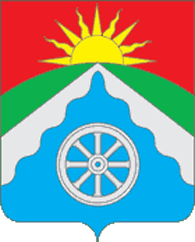 РОССИЙСКАЯ ФЕДЕРАЦИЯОРЛОВСКАЯ ОБЛАСТЬ АДМИНИСТРАЦИЯ ВЕРХОВСКОГО РАЙОНАПОСТАНОВЛЕНИЕ30 ноября 2022 г.                                                                     №  575        п. Верховье«Об утверждении программы профилактики рисков причинения вреда (ущерба) охраняемым законом ценностей по муниципальному земельному контролю на 2023 год».В соответствии с Федеральным законом от 31 июля 2020 года № 248-ФЗ «О государственном контроле (надзоре) и муниципальном контроле в Российской Федерации», постановлением Правительства Российской Федерации от 25 июня 2021 №990 «Об утверждении Правил разработки и утверждения контрольными (надзорными) органами программы профилактики рисков причинения вреда (ущерба) охраняемым законом ценностям», решением Верховского районного Совета народных депутатов № 49/321-рс от «07» сентября 2021 года «Об утверждении Положения по осуществлению муниципального земельного контроля на территории Верховского района», Протоколом заседания Общественной палаты Верховского района №4 от 18 ноября 2022 года, администрация Верховского района, п о с т а н о в л я е т:1. Утвердить Программу профилактики рисков причинения вреда (ущерба) охраняемым законом ценностей при осуществлении муниципального земельного контроля на территории Верховского района Орловской области на 2023 год, прилагается.2. Управлению организационно - правовой, кадровой работы, делопроизводства и архива (Ягупова Л.В.) обнародовать и разместить настоящее постановление на официальном Интернет-сайте Верховского района (www.adminverhov.ru). 3. Постановление вступает в законную силу со дня его обнародования.4. Контроль за исполнением настоящего постановления возложить на первого заместителя главы администрации Ю.А.Полякова.Главы Верховского района                                             В.А. Гладских Приложение кПостановлению администрации Верховского района Орловской области №575 от 30 ноября 2022 г. Программапрофилактики рисков причинения вреда (ущерба) охраняемым законом ценностям при осуществлении муниципального земельного контроля на территорииВерховского района Орловской области на 2023 год.Настоящая программа профилактики рисков причинения вреда (ущерба) охраняемым законом ценностям при осуществлении муниципального земельного контроля (далее - Программа), устанавливает порядок проведения профилактических мероприятий, направленных на предупреждение причинения вреда (ущерба) охраняемым законом ценностям, соблюдение которых оценивается в рамках осуществления муниципального земельного контроля на территории Верховского района, за исключением земель пгт. Верховье (далее – муниципальный контроль) на 2023 год.Программа разработана в соответствии с положениями Федерального закона от 31 июля 2020 года № 248-ФЗ «О государственном контроле (надзоре) и муниципальном контроле в Российской Федерации» (далее – Федеральный закон № 248-ФЗ) и постановлением Правительства Российской Федерации от 25 июня 2021 года № 990 «Об утверждении Правил разработки и утверждения контрольными (надзорными) органами программы профилактики рисков причинения вреда (ущерба) охраняемым законом ценностям», решением  Верховского районного Совета народных депутатов от 07.09.2021 г. №49/321-рс «Об утверждении Положения по осуществлению муниципального земельного контроля на территории Верховского района».I. Анализ текущего состояния осуществления муниципального контроля, описание текущего развития профилактической деятельности администрации Верховского района Орловской области, характеристика проблем, на решение которых направлена ПрограммаОбъектами при осуществлении вида муниципального контроля являются: земельные участки или части земельных участков в границах Верховского района Орловской области, за исключением земель пгт. Верховье. Контролируемыми лицами при осуществлении муниципального контроля являются граждане, в том числе осуществляющие деятельность в качестве индивидуальных предпринимателей, организации, в том числе коммерческие и некоммерческие организации любых форм собственности и организационно-правовых форм. Главной задачей администрации Верховского района Орловской области при осуществлении муниципального контроля является переориентация контрольной деятельности на объекты повышенного риска и усиление профилактической работы в отношении всех объектов контроля, обеспечивая приоритет проведения профилактики. С 10 марта 2022 года Постановление Правительства РФ от 10 марта 2022 г. № 336 «Об особенностях организации и осуществления государственного контроля (надзора), муниципального контроля» введен мораторий на проведение плановых проверок, а также ограничения на внеплановые проверки. В связи с этим в 2022 году проверки не проводились.В целях предупреждения нарушений контролируемыми лицами обязательных требований, требований, установленных муниципальными правовыми актами в сфере муниципального контроля, устранения причин, факторов и условий, способствующих указанным нарушениям, местной администрацией осуществлялись мероприятия по профилактике таких нарушений в соответствии с программой по профилактике нарушений в 2022 году. В частности, в 2022 году в целях профилактики нарушений обязательных требований на официальном сайте муниципального образования в информационно-телекоммуникационной сети «Интернет» обеспечено размещение информации в отношении проведения муниципального земельного контроля, в том числе перечень обязательных требований, обобщение практики, разъяснения, полезная информация.Информирование юридических лиц, индивидуальных предпринимателей по вопросам соблюдения обязательных требований обеспечено посредством опубликования руководства по соблюдению требований, памяток на официальном сайте муниципального образования в информационно-телекоммуникационной сети «Интернет». Рассылка на адреса электронных почт уведомлений, пользователям и владельцам земельных участков о необходимости рационального использования земельных участков и предотвращения пожароопасных ситуаций. Регулярно проводились совещания с руководителями сельхозпредприятий, по завершению совещаний обеспечено вручение раздаточного материала участникам.На регулярной основе давались консультации в ходе личных приемов, рейдовых осмотров территорий, а также посредством телефонной связи и письменных ответов на обращения. В связи с эпидемиологической ситуацией и ограничительными мероприятиями были внесены коррективы в части проведения публичных мероприятий (семинаров, круглых столов, совещаний). Данные мероприятия преимущественно проводились в виде видеоконференций, с использованием электронной, телефонной связи и различных мессенджеров (совместные чаты с представителями юридических лиц).	Проведённая администрацией Верховского района Орловской области в 2022 году работа способствовала снижению общественно опасных последствий, возникающих в результате несоблюдения контролируемыми лицами обязательных требований.Для устранения рисков нарушения земельного законодательства, деятельность администрации Верховского района в 2023 году будет сосредоточена на следующих направлениях:а) наблюдение за соблюдением обязательных требований;б) выездное обследование;II. Цели и задачи реализации Программы1. Целями реализации Программы являются:- предупреждение нарушений обязательных требований в сфере земельного законодательства;- предотвращение угрозы причинения, либо причинения вреда охраняемым законом ценностям вследствие нарушений обязательных требований;- устранение существующих и потенциальных условий, причин и факторов, способных привести к нарушению обязательных требований и угрозе причинения, либо причинения вреда;- формирование моделей социально ответственного, добросовестного, правового поведения контролируемых лиц;- повышение прозрачности системы контрольно-надзорной деятельности.2. Задачами реализации Программы являются:- оценка возможной угрозы причинения, либо причинения вреда (ущерба) охраняемым законом ценностям, выработка и реализация профилактических мер, способствующих ее снижению;- выявление факторов угрозы причинения, либо причинения вреда (ущерба), причин и условий, способствующих нарушению обязательных требований, определение способов устранения или снижения угрозы;- создание условий для изменения ценностного отношения контролируемых лиц к рисковому поведению, формирования позитивной ответственности за свое поведение, поддержания мотивации к добросовестному поведению;- регулярная ревизия обязательных требований и принятие мер к обеспечению реального влияния на подконтрольную сферу комплекса обязательных требований, соблюдение которых составляет предмет муниципального контроля;- формирование единого понимания обязательных требований у всех участников контрольно-надзорной деятельности;- создание и внедрение мер системы позитивной профилактики; повышение уровня правовой грамотности контролируемых лиц, в том числе путем обеспечения доступности информации об обязательных требованиях и необходимых мерах по их исполнению;- снижение издержек контрольно-надзорной деятельности и административной нагрузки на контролируемых лиц.III. Перечень профилактических мероприятий, сроки(периодичность) их проведения1. В соответствии с решением Верховского районного Совета народных депутатов от 07.09.2021 г. №49/321-рс «Об утверждении Положения по осуществлению муниципального земельного контроля на территории Верховского района», проводятся следующие профилактические мероприятия: а) информирование;б) обобщение правоприменительной практики; в) объявление предостережения;г) консультирование;д) профилактический визит.2. Перечень профилактических мероприятий с указанием сроков (периодичности) их проведения, ответственных за их осуществление указаны в приложении к Программе.IV. Показатели результативности и эффективности Программы1. Для оценки результативности и эффективности Программы устанавливаются следующие показатели результативности и эффективности:а) доля нарушений, выявленных в ходе проведения контрольных (надзорных) мероприятий, от общего числа контрольных (надзорных) мероприятий, осуществленных в отношении контролируемых лиц –  %.Показатель рассчитывается как процентное соотношение количества нарушений, выявленных в ходе проведения контрольных мероприятий, к общему количеству проведенных контрольных мероприятий;б) Количество проведенных профилактических мероприятий- %; Показатель рассчитывается как отношение количества проведенных профилактических мероприятий к количеству профилактических мероприятий за аналогичный период времени. в) количество контролируемых лиц, в отношении которых проведены профилактические мероприятия в соотношении с предыдущим годом- %;г) сокращение количества контрольных (надзорных) мероприятий при увеличении профилактических мероприятий при одновременном сохранении текущего (улучшении) состояния подконтрольной сферы;2. Сведения о достижении показателей результативности и эффективности Программы включаются местной администрацией в состав доклада о виде муниципального контроля в соответствии со статьей 30 Федерального закона «О государственном контроле (надзоре) и муниципальном контроле в Российской Федерации». Приложение к ПрограммеПеречень профилактических мероприятий,сроки (периодичность) их проведения№Вид мероприятияФорма мероприятияПодразделение и (или) должностные лица местной администрации, ответственные за реализацию мероприятияСроки (периодичность) их проведения11. ИнформированиеПроведение публичных мероприятий (собраний, совещаний, семинаров) с контролируемыми лицами в целях их информированияОтдел сельского хозяйства администрации Верховского района Орловской области; Отдел по управлению муниципальным имуществом администрации Верховского района Орловской области. По мере необходимости в течение года;11. ИнформированиеПубликация на сайте руководств по соблюдению обязательных требований в сфере земельного законодательства при направлении их в адрес местной администрации уполномоченным федеральным органом исполнительной властиУправление организационно-правовой кадровой работы, делопроизводства и архива администрации Верховского район Орловской областиПо мере поступления11. ИнформированиеРазмещение и поддержание в актуальном состоянии на официальном сайте в сети "Интернет" информации, перечень которой предусмотрен п. 2.4 Положения по осуществлению муниципального земельного контроля на территории Верховского районаУправление организационно-правовой кадровой работы, делопроизводства и архива администрации Верховского район Орловской областиПо мере обновления22.Обобщение правоприменительной практикиОбобщение и анализ правоприменительной практики контрольно-надзорной деятельности в сфере земельного законодательства с классификацией причин возникновения типовых нарушений обязательных требований и размещение утвержденного доклада о правоприменительной практике на официальном сайте adminverhov.ru в срок, не превышающий 5 рабочих дней со дня утверждения доклада.Отдел сельского хозяйства администрации Верховского района Орловской области во взаимодействии с Управлением организационно-правовой кадровой работы, делопроизводства и архива администрации Верховского район Орловской областиЕжегодно в соответствии с сроком установленным законодательством РФ.33.Объявление предостережения Объявление предостережений контролируемым лицам для целей принятия мер по обеспечению соблюдения обязательных требованийОтдел сельского хозяйства администрации Верховского района Орловской области; Отдел по управлению муниципальным имуществом администрации Верховского района Орловской области.В течение года (при наличии оснований)44.КонсультированиеПроведение должностными лицами администрации Верховского района Орловской области консультаций по вопросам: Земельного законодательства.Консультирование осуществляется посредствам личного обращения, телефонной связи, электронной почты, видео-конференц-связи, при получении письменного запроса - в письменной форме в порядке, установленном Федеральным законом «О порядке рассмотрения обращения граждан Российской Федерации», а также в ходе проведения профилактического мероприятия, контрольного (надзорного) мероприятия.Отдел сельского хозяйства администрации Верховского района Орловской области; Отдел по управлению муниципальным имуществом администрации Верховского района Орловской области.В течение года (при наличии оснований)ИЛИЕжемесячно в соответствии с графиком, утверждаемым главой администрации Верховского района Орловской области55.Профилактический визитПроведение должностными лицами органа муниципального контроля информирования контролируемых лиц об обязательных требованиях, предъявляемых к его деятельности.Отдел сельского хозяйства администрации Верховского района Орловской области; Отдел по управлению муниципальным имуществом администрации Верховского района Орловской области.Профилактические визиты подлежат проведению в течение года (при наличии оснований).